Not: Diğer kısmında açıklama belirtiniz (Rotasyon, Genel anestezi, Ameliyat gün sayısı vb.). 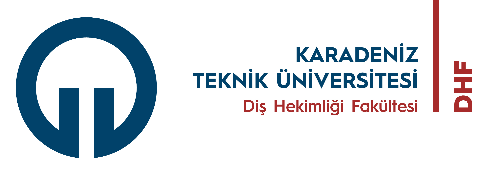 AKTİF GÜN SAYISI BİLDİRİM FORMU(AYLIK)Doküman No KU.FR.12AKTİF GÜN SAYISI BİLDİRİM FORMU(AYLIK)Yayın Tarihi22.12.2021AKTİF GÜN SAYISI BİLDİRİM FORMU(AYLIK)Revizyon No00AKTİF GÜN SAYISI BİLDİRİM FORMU(AYLIK)Revizyon Tarihi00AKTİF GÜN SAYISI BİLDİRİM FORMU(AYLIK)Sayfa No1/1 ANABİLİM DALI: ANABİLİM DALI: ANABİLİM DALI: ANABİLİM DALI: ANABİLİM DALI: TARİH (AY/YIL): ................................................./202.... TARİH (AY/YIL): ................................................./202.... TARİH (AY/YIL): ................................................./202.... TARİH (AY/YIL): ................................................./202.... TARİH (AY/YIL): ................................................./202....ADI/SOYADIKLİNİK AKTİF GÜN SAYISIİZİNLİGÜN SAYISIRAPORLUGÜN SAYISIDİĞER.........................................Arş. Gör.Arş. Gör.Arş. Gör.Arş. Gör.Arş. Gör.Arş. Gör.Arş. Gör.Arş. Gör.Arş. Gör.Arş. Gör.Arş. Gör.Arş. Gör.Arş. Gör.Arş. Gör.